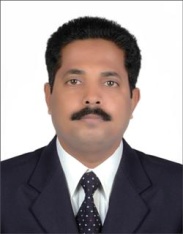 RESUME OF SREESREE.352265@2freemail.comn 	  CAREEAR OBJECTIVE: USE & APPLY MY 25 YEARS + EXPERIENCE IN ACCOUNTS AND LOGISTICSMANAGEMENT  TO ATTAIN A CHALLENGING POSITION IN A REPUTED ORGANISATIONCAREEAR OBJECTIVE: USE & APPLY MY 25 YEARS + EXPERIENCE IN ACCOUNTS AND LOGISTICSMANAGEMENT  TO ATTAIN A CHALLENGING POSITION IN A REPUTED ORGANISATIONProfessional ExperienceComprehensive exposure to exacting demands under private management to major       Accounting, administrative work in production, retailing and related operations.Inter-personal relationship, successful coordination and rapportHigh quality commercial correspondence skillCommerce Graduate from ’s prime universityHonest, smart and Team PlayerDay to day accounting, Preparation of Monthly Financials, Payroll, etcMonitoring and Reconciling Branch Accounts.Experience in Inventory and Accounting Management By using “Tally” and ERP based  Software Advanced Knowledge in MS OfficeCareer PathCompany:	Elite Distilleries & Beverages Co, ThrissurDesignation:	Manager - AccountsPeriod:      	April  2016 to February 2017Responsible for coordinating day-to-day accounting, Audit Finalization and administrative worksCareer Path Company:	Technowave International LLC, Dubai, UAEDesignation:	Accounts & Logistics ManagerPeriod:      	April  2005 to January 2016Leading IT Solution Providers in RFID, Mobile Computing, Electronic Article Surveillance Systems and Auto ID products like Barcode Printers, Scanners, Portable Data Terminals and RFID Projects, with branches at Bahrain, Muscat and India and business partners in Saudi Arabia.Duties & ResponsibilitiesLiaisoning with the leading IT Solution providers like Datalogic, Zebra, TYCO, TCS Instruments, Nordic ID, Pricer, etc.Communicating with principals regarding Product Availability, Pricing and updatesPreparing various reports, documentation, and paperwork for shipments including                        Shipping schedules, Bill of Lading, Commercial invoices, Packing List	,       Certificate of Origin	Liaising constantly with Freight Forwarders regarding manifests, the consolidation      of import shipments and number of containers requirement, availability and       Delivery DateCoordinate outbound shipping activities both nationally and internationally, Prepare necessary documentation, communicate shipping timelines and manage customer       shipping requirements and contactsCareer Path Company:	Elite Group of Companies, Designation:	Group AccountantPeriod:      	Feb 1993 to March 2005With Business Activities ranging from Distillery, Sea Foods, Flour Mill and Super MarketResponsible for coordinating day-to-day accounting, Audit Finalization and administrative worksHandling Taxation Matters, Banking, reconciliation of books of major partiesInter-personal relationship, successful coordination and rapportFollow up with suppliers for materials availability for Super Market and Distillery requirementsFiling of statutory returns, computation of statutory leviesFollow-up of receivables, purchases, etcDaily verification of consumption and yield of output and preparing variance report Career PathMohan & Mohan Associates, Chartered Accountants, Thrissur, Kerala             Designation:	Senior Audit ManagerPeriod:      	Feb 1990 to Jan 1993Conducting audit of trading and manufacturing firms, Insurance Companies, Bank Audit and Societies Filing of statutory returns of individuals and CompaniesReporting to Managing PartnerCareer PathVarma & Varma, Chartered Accountants, Thrissur, Kerala             Designation:	Audit AccountantPeriod:      	July 1989 to Jan 1990.Preparation of financial Statements, audit of trading and manufacturing firms, Filing of statutory returns of individuals and CompaniesReporting to Managing PartnerAcademic QualificationBachelor of Commerce	  of , Reference:Available on request